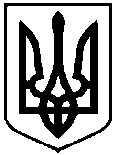 УКРАЇНАМІНІСТЕРСТВО ОСВІТИ І НАУКИ УКРАЇНИНАЦІОНАЛЬНИЙ ТЕХНІЧНИЙ УНІВЕРСИТЕТ УКРАЇНИ«КИЇВСЬКИЙ ПОЛIТЕХНIЧНИЙ IНСТИТУТімені ІГОРЯ СІКОРСЬКОГО»НАКАЗ № ______          м. Київ                                                                               «_____» __________2020 р. Про допуск студентів до атестації та затвердження тем і наукових керівників магістерських дисертацій випускників освітнього ступеня «Магістр» По студентському складу інституту енергозбереження та енергоменеджменту денна форма навчання Відповідно до Закону «Про вищу освіту» та з метою якісної підготовки до атестації випускників освітнього ступеня «Магістр», НАКАЗУЮ:Допустити до атестації студентів, які виконали індивідуальний навчальний план, затвердити теми та призначити наукових керівників магістерських дисертацій: Підстава: подання випускових кафедр.Директор ІЕЕ							Сергій ДЕНИСЮКПроект наказу вносить:			Заст. директора ІЕЕ____________ Анатолій ГАН	тел. 204-80-08				ПОГОДЖЕНО:Начальник ВК			Лідія АНДРЕЙЧУКЮрисконсульт Перевірив ст. інспектор ВК ____________Список розсилки:Паперові та електронні копії:деканат інституту - 1 примірник;відділ кадрів - оригінал та копія.Навчальний відділ ІЕЕОлена ГЕЙВАХ тел. 204-93-75№ з/п№ з/пПрізвище, ім’я, по батькові студентаТеми магістерських дисертаційПосада, вчений ступінь та звання, прізвище й ініціали наукового керівника11234Спеціальність: 141 Електроенергетика, електротехніка та електромеханіка,освітня програма: Cистеми забезпечення споживачів електричною енергієюСпеціальність: 141 Електроенергетика, електротехніка та електромеханіка,освітня програма: Cистеми забезпечення споживачів електричною енергієюСпеціальність: 141 Електроенергетика, електротехніка та електромеханіка,освітня програма: Cистеми забезпечення споживачів електричною енергієюСпеціальність: 141 Електроенергетика, електротехніка та електромеханіка,освітня програма: Cистеми забезпечення споживачів електричною енергієюСпеціальність: 141 Електроенергетика, електротехніка та електромеханіка,освітня програма: Cистеми забезпечення споживачів електричною енергієюГрупа ОЕ-81мнГрупа ОЕ-81мнГрупа ОЕ-81мнГрупа ОЕ-81мнГрупа ОЕ-81мнЛило Іван ВіталійовичКомплексна оцінка місця приєднання установок відновлювальної енергетики до мереж оператора системи розподілу або споживачівк.т.н., доц. 
Замулко А.І.Яценко Олексій ВалерійовичОптимізація процесів розподілу енергії в системах з локальними джерелами генерування та акумулюванняд.т.н., проф.  Попов В.А.Спеціальність: 141 Електроенергетика, електротехніка та електромеханіка,освітня програма: Енергетичний менеджмент та енергоефективні технологіїСпеціальність: 141 Електроенергетика, електротехніка та електромеханіка,освітня програма: Енергетичний менеджмент та енергоефективні технологіїСпеціальність: 141 Електроенергетика, електротехніка та електромеханіка,освітня програма: Енергетичний менеджмент та енергоефективні технологіїСпеціальність: 141 Електроенергетика, електротехніка та електромеханіка,освітня програма: Енергетичний менеджмент та енергоефективні технологіїСпеціальність: 141 Електроенергетика, електротехніка та електромеханіка,освітня програма: Енергетичний менеджмент та енергоефективні технологіїГрупа ОН-81мнГрупа ОН-81мнГрупа ОН-81мнГрупа ОН-81мнГрупа ОН-81мнГолуб В’ячеслав ДмитровичРозвиток ймовірнісно-статистичного підходу до побудови електричних балансів споживання електроенергії на підприємствахд.т.н., доц.  Находов В.Ф.Мельник Марта ЛюбомирівнаМеханізми функціонування енергокомпаній на локальних енергетичних ринкахд.т.н., проф.  Денисюк С.П.Спеціальність: 141 Електроенергетика, електротехніка та електромеханіка,освітня програма: Інжиніринг автоматизованих електротехнічних комплексівСпеціальність: 141 Електроенергетика, електротехніка та електромеханіка,освітня програма: Інжиніринг автоматизованих електротехнічних комплексівСпеціальність: 141 Електроенергетика, електротехніка та електромеханіка,освітня програма: Інжиніринг автоматизованих електротехнічних комплексівСпеціальність: 141 Електроенергетика, електротехніка та електромеханіка,освітня програма: Інжиніринг автоматизованих електротехнічних комплексівСпеціальність: 141 Електроенергетика, електротехніка та електромеханіка,освітня програма: Інжиніринг автоматизованих електротехнічних комплексівГрупа ОА-81мнГрупа ОА-81мнГрупа ОА-81мнГрупа ОА-81мнГрупа ОА-81мнКальніцький Олесь ПетровичКальніцький Олесь ПетровичКерування електричним навантаженням з використанням кінетичних накопичувачів енергіїПроф., д.т.н.,Розен В.П.Майстренко Любов ЮріївнаМайстренко Любов ЮріївнаІнтелектуальна система захисту трифазних електродвигунів у разі аварійних режимівСт. викладач
Дубовик В.Г.Матушкін Дмитро СергійовичМатушкін Дмитро СергійовичПокращення показників якості технологічного процесу управління тяговим електроприводом рульової системи літакаСт. викладач, к.т.н., 
Босак А.В.Набок СтепанСергійовичНабок СтепанСергійовичКвазіоптимальне керування електромеханічною системою позиціонування «летючої» пилиДоц., к.т.н.
Торопов А.В.Чевельча Олег ВолодимировичЧевельча Олег ВолодимировичАвтоматизована система керування паровим котлом ДЕ-25Ст. викладач, к.т.н., 
Босак А.В.Спеціальність: 144 Теплоенергетика,освітня програма: Енергетичний менеджмент та інжиніринг теплоенергетичних систем Спеціальність: 144 Теплоенергетика,освітня програма: Енергетичний менеджмент та інжиніринг теплоенергетичних систем Спеціальність: 144 Теплоенергетика,освітня програма: Енергетичний менеджмент та інжиніринг теплоенергетичних систем Спеціальність: 144 Теплоенергетика,освітня програма: Енергетичний менеджмент та інжиніринг теплоенергетичних систем Група ОТ-81мнГрупа ОТ-81мнГрупа ОТ-81мнГрупа ОТ-81мнГетманчук Ганна ОлександрівнаОцінювання розосередженого рівня природного повітрообміну з врахуванням мінливості внутрішніх та зовнішніх умовк.т.н., ст. викладач  Білоус І.Ю.Сердечний Павло ЮрійовичОсобливості зеленої сертифікації при реконструкції  громадських будівель в Українік.т.н., доц.  Суходуб І.О.